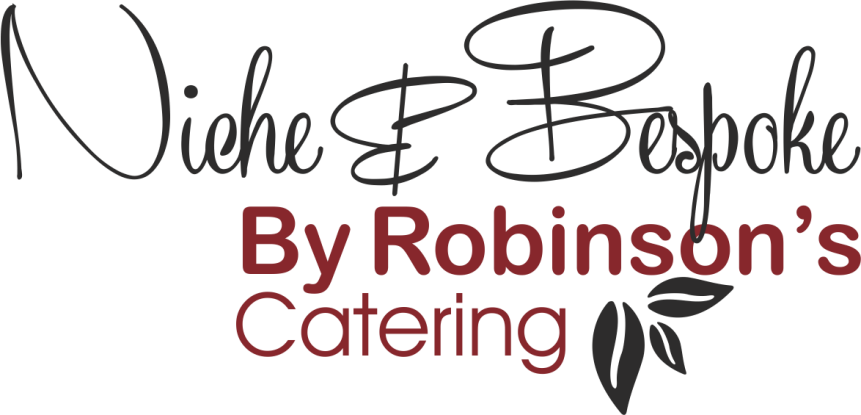 Refined Catering forExecutive Aviation – Events – Corporate HospitalityBreakfastTraditional Cereals & Museli – individual bowls with separate portions of milk or plant based alternativeFresh Fruit Bowl with Natural Yoghurt / Soya Yoghurt (V/VG)Whipped Greek Yoghurt, Fruit Compote & Granola (V)Overnight Oats, Fresh Mango & Chai Seeds (V/VG)Breakfast Buddha Bowls:Brown Rice, Eggs & Avocado (V)Rancher’s Eggs, Pinto Beans & Roast Peppers (V)Scrambled Tofu, Spiced Sweet Potato & Chickpeas (VG)Bakery Items: Croissants, Danish Pastries, Pan au Chocolate (V)Individual Breakfast Sandwiches: “Bacon Butty” on Farmhouse Bread or Soft BapGrilled Sausage n White, Wholemeal or SourdoughBacon, Sausage & Egg on White, Wholemeal or SourdoughWholemeal Bagel, Crem Cheese, Smoked Salmon & AvocadoBrioche Bun, Prosciutto Ham, Emmental Cheese & TomatoBreakfast Burritos:Hash Brown, Smoked Bacon, Egg & SalsaVegan Tofu, Peppers, Spiced Potato & Avocado (VG)English Muffins:Pork Sausage, Bacon & EggSmoked Salmon & EggVegetable Pattie & Egg (V)Sweet Items:Belgian Waffles, Dark Chocolate Sauce, Banana FoolBlueberry or Double Chocolate MuffinsBasket of Fresh Fruit to include: Apples, Easy Peel Oranges, Pears, Plums, Bananas and seasonally available fruit (minimum of 20 pieces per basket)(V) – Suitable for Vegetarians(VG) – Suitable for Vegans